Домашна работа по Български език – 5 Б  клас - 9 седмицаУрок – Отговор на житейски въпрос –стр.106 от учебника. Прочетете урока, моля.Изпълнете упр.7, 8,11, стр.92, 93 от Работните листове (уточнение –ако работите върху 7 упр., не попълвайте упр.11 и обратното - ако изберете упр.11, не работете върху -7 упр.)По желание изпълнете останалите непопълнени упражнения от Работните листове върху урока.Стр.109 отУчебника –упр. 2 –в зелено –Нарисувайте детска ръка.....Домашна работа по Литература – 5 Б  клас - 9 седмицаНаучете реплики от сценария Домашна работа по История и цивилизация – 5 Б  клас - 9 седмицаОбобщение върху дял Праистория–Урок Обобщение-стр.28Прочетете 2 урока, моля.Да знаем!!!Историята е наука за миналотоБащата на историята е древногръцкият учен ХеродотИсторически източници или Исторически извори са всички „следи“ артефакти, които съдържат информация за миналото. Те могат да бъдат –материални или писмени.Историята има две сестри – Хронологията (науката за измерване на времето)  и Археологията (науката за древността, която открива и изучава артефактите)Старокаменна епоха –пещерни хораНовокаменна епоха-земеделие, животновъдство, занаяти, търговия, златоБългарските земи през Праисторическата епоха- -едни от най-рано обитаваните в Европа; припомнете си за кои български пещери сме говорили; Варненски некрополЕРА -Дълъг исторически период; синоним - епохаВЕК -100 годиниЕПОХА – Дълъг исторически период, свързан с важни исторически събитияПРАИСТОРИЯ –Древна история, предисторияНекропол –град на мъртвите,гробищеПредставете си, че попаднете днес в една пещера. Имате на разположение всички материали, които е използвал праисторическият художник. Какво ще нарисувате на стената на пещерата, което да помогне на някой учен след хиляди години да познае на каква възраст сте били, как сте живели и какви са били вашите интереси? Как ще го оцветите?(имате право на 3 изображения -2 предмета и 1 сцена на събитие.)Домашна работа по География и икономика – 5 Б  клас - 9 седмицаРелеф и полезни изкопаеми –УрокДа знаем!!!Релеф наричаме неравностите на земната повърхност. Той обхваща всички форми на Земята –планини, равнини, низини и др., които се различават по външен вид, възраст, височина и размери.Релефът е резултат от движенията на Земята, изригването на вулкани, земетресения. Така се образуват равнините и планините.Но релефът е резултат и от дейността на вятъра, водата, ледниците или слънчевата енергия. Така се образуват пещерите, долините(продълговата форма на релефа, наклонена в една посока.Обикновенопрез нея тече река)Релефът на България е разнообразен!!!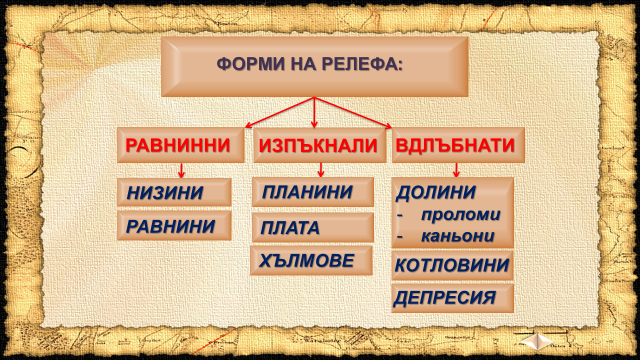 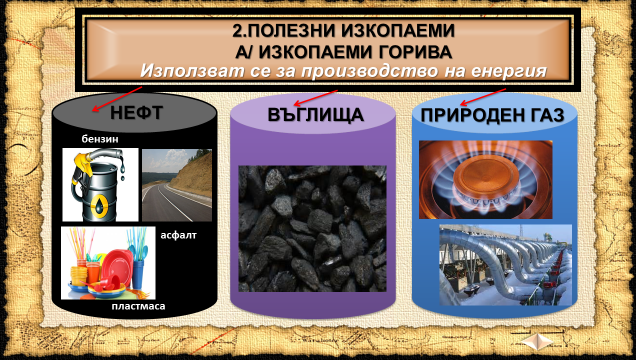 